tt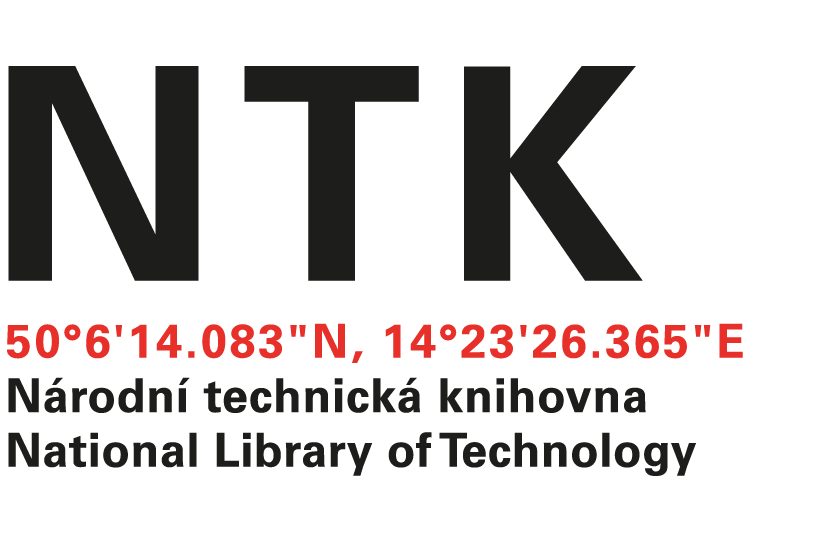 Schindler a.s.Walterovo nám. 329/3               							158 00 Praha 5                                                                                             IČO: 27127010č. j. NTK/228/2023-62v Praze dne: 02. 08. 2023Věc: OBJEDNÁVKANa základě Vaší cenové nabídky č. 148528332 objednáváme u Vás výměnu tacha pohonu u výtahu V3 v objektu Národní technické knihovny Technická 6, Praha 6.Cena: 66 875,00 Kč bez DPH Termin: 31. 08. 2023S pozdravemIng. Vladimír Pavlíkvedoucí oddělení správy a provozuObjednávku přijal: